ANEXO III - DECLARAÇÃO DE RESIDÊNCIA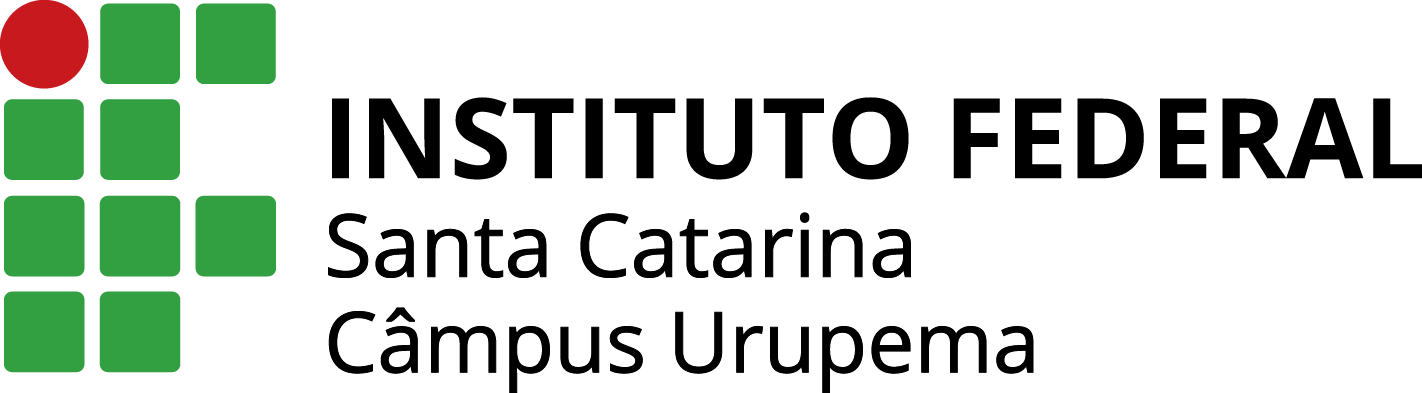 MINISTÉRIO DA EDUCAÇÃOSECRETARIA DE EDUCAÇÃO PROFISSIONAL E TECNOLÓGICA INSTITUTO FEDERAL DE SANTA CATARINACÂMPUS URUPEMADECLARAÇÃO DE RESIDÊNCIA(apresentar esta declaração na inscrição se o comprovante de residência não estiver no nome de alguém listado no Cad-Único da sua família)Nome completo do titular do comprovante de residência: 																		CPF: 											 DECLARO, para fins de comprovação de residência, que (nome do estudante)								mora no endereço apresentado no comprovante de residência em anexo, o qual está em meu nome.Responsabilizo-me completamente pela veracidade das informações prestadas neste documento.                   	,	de março de 2024.__________________________________Assinatura do(a) titular do comprovante de residênciaDECLARAÇÃO DE RESIDÊNCIA(apresentar esta declaração na inscrição se o comprovante de residência não estiver no nome de alguém listado no Cad-Único da sua família)Nome completo do titular do comprovante de residência: 																		CPF: 											 DECLARO, para fins de comprovação de residência, que (nome do estudante)								mora no endereço apresentado no comprovante de residência em anexo, o qual está em meu nome.Responsabilizo-me completamente pela veracidade das informações prestadas neste documento.                   	,	de março de 2024.__________________________________Assinatura do(a) titular do comprovante de residência